Диагностический марафон 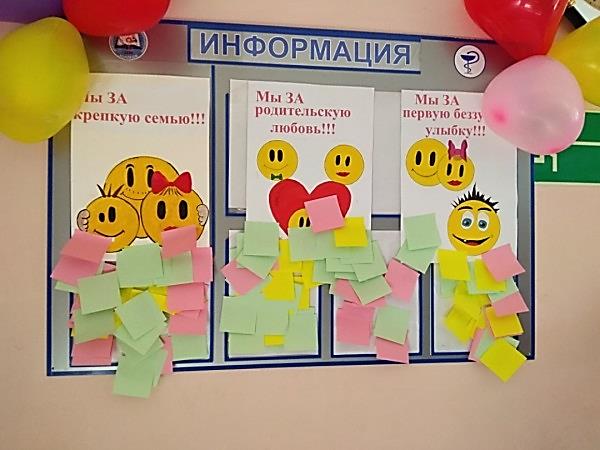 «За жизнь» в рамках реализации проекта борьбы с абортами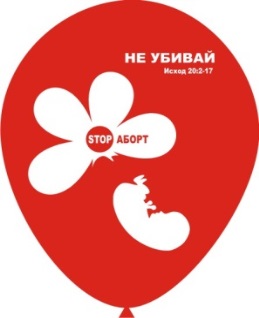 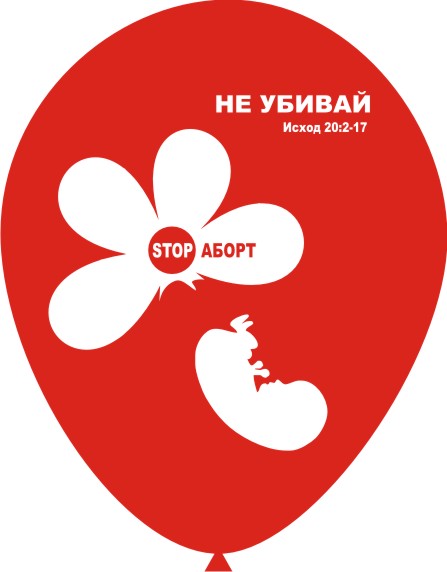 в фойе общежития медицинскогоколледжа был проведен диагностический  марафон.Утром перед занятиями в празднично оформленном фойе звучала музыка, приветливые волонтеры-здоровья профессионально проводили диагностику. На стенах красовались плакаты со смайликами, призывающие студентов, преподавателей и сотрудников колледжа не оставаться равнодушными и отдавать свой голос, приклеив стикер к понравившемуся плакату.В результате марафона  голоса распределились следующим образом: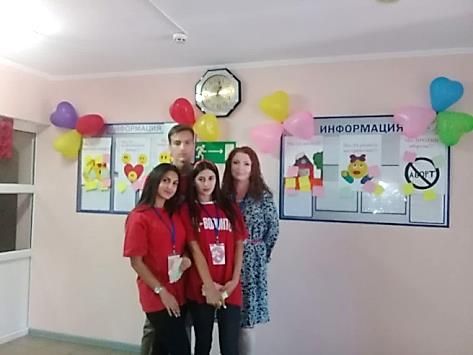 Мы ЗА крепкую семью! - 267Мы ЗА радость материнства! - 243Мы ЗА первую беззубую улыбку! - 91
Мы ЗА родительскую любовь!- 145Мы ЗА жизнь!- 258Мы ПРОТИВ абортов!- 262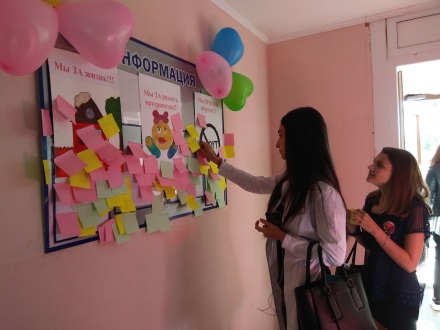 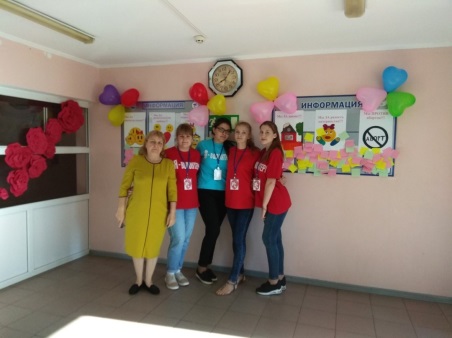 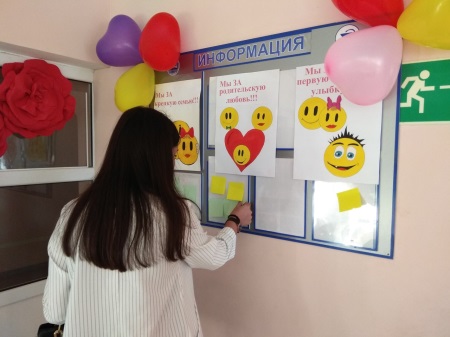 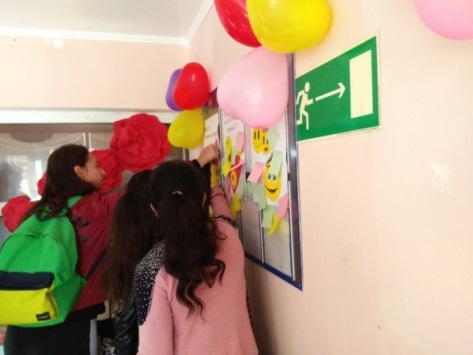 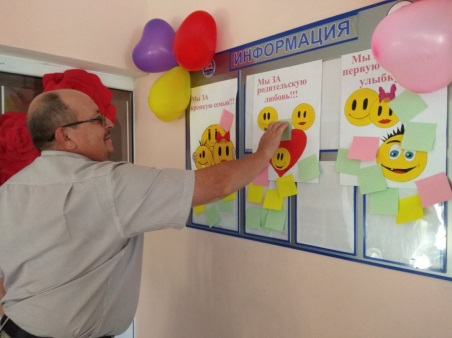 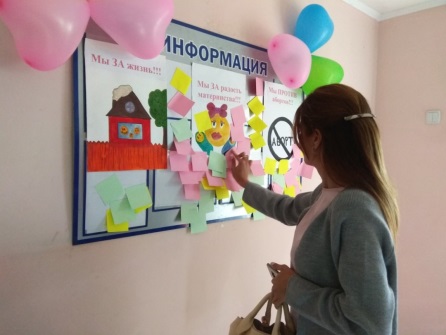 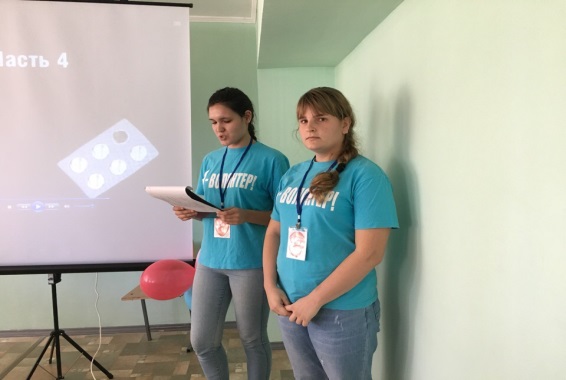 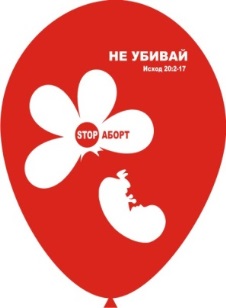              21 сентября     волонтеры отряда «Прометей»  успешно провели конференцию «Девочка, девушка, женщина…»В ходе конференции были рассмотрены следующие вопросы:Этапы развития женского организма. 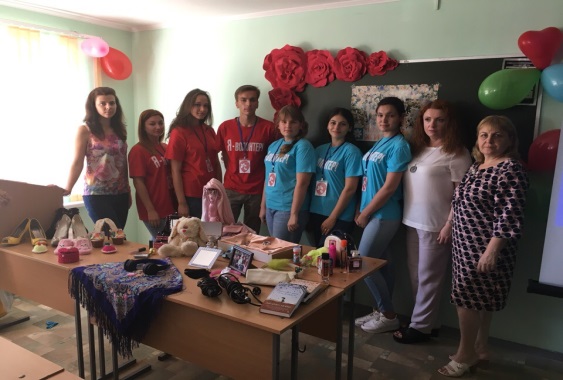 Правила личной гигиены девушки. Профилактика заболеваний, передающихся половым путем. 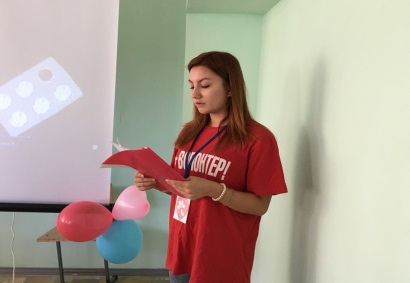 Контрацепция.Изложенная в доступной форме информация с уместным применением видеосюжетов вызвала интерес у слушателей, которые, высказывая свое мнение, отмечали важность и необходимость проведения подобных мероприятий.  Все участники конференции получили буклет «Профилактика ЗПП»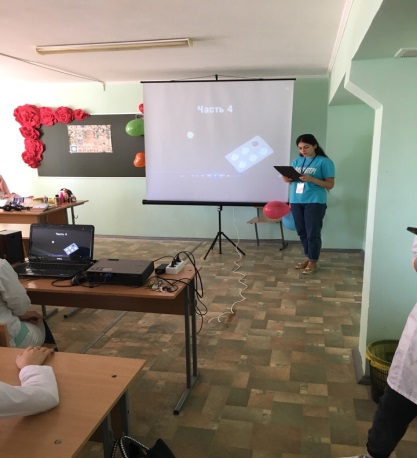 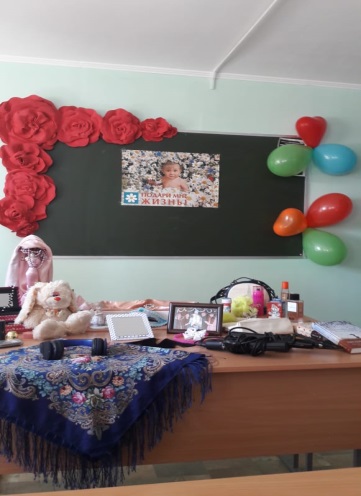 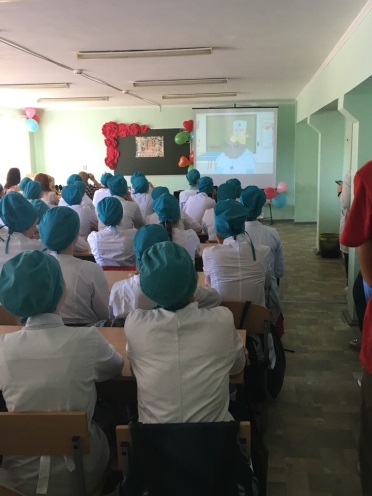 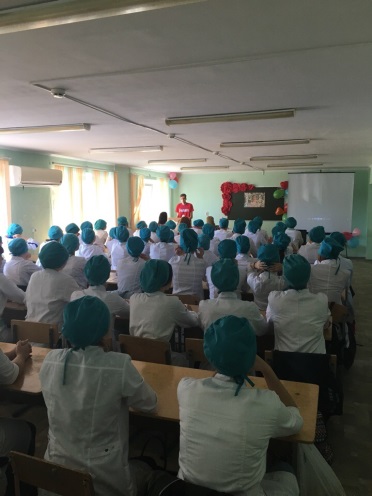 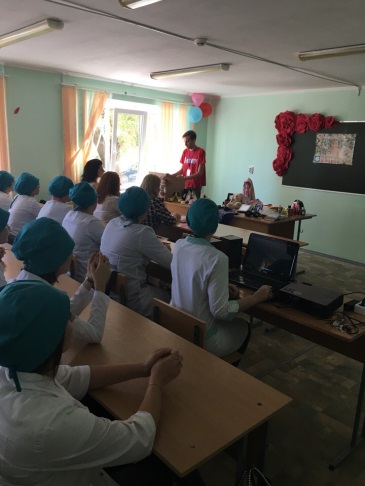 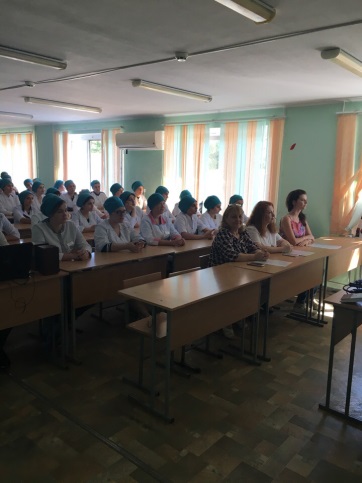 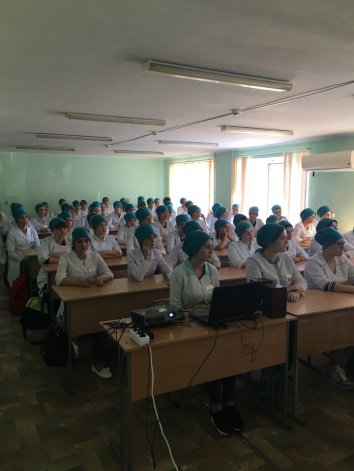 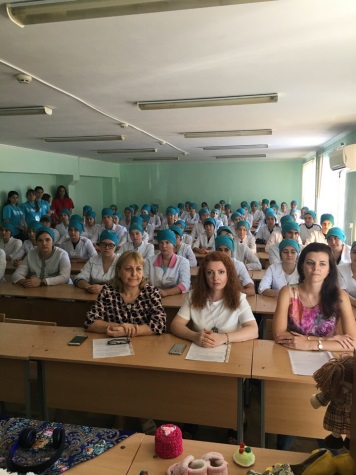 